Supplementary InformationKnowledge, socio-cognitive perceptions and the practice of hand hygiene and social distancing during the COVID-19 pandemic: A cross-sectional study of UK university studentsChristine Barrett, Kei Long CheungTable S1: Frequency of hand hygiene behaviour activitiesAbbreviations: SD, standard deviation; IQR, interquartile rangea Hand hygiene behaviour score was normally distributed by visual inspection of histogram but was significantly different from a normal distribution by the Kolmogorov-Smirnov test (p = 0.035). Both mean and median measure of central tendency are shown.Table S2: Frequency of social distancing behaviour activitiesAbbreviations: SD, standard deviation; IQR, interquartile rangea Social distancing behaviour score was not normally distributed by visual inspection of histogram and was significantly different from a normal distribution by the Kolmogorov-Smirnov test (p < 0.001), indicating median should be used. Mean (SD): 2.69 (0.44).Table S3: Risk perception: probability, susceptibility and severitya Risk perception score was approximately normally distributed by visual inspection of histogram but was significantly different from a normal distribution by the Kolmogorov-Smirnov test (p = 0.001). Both mean and median measure of central tendency are shown.Figure S1: Participant responses for knowledge of COVID-19 risk groups and symptoms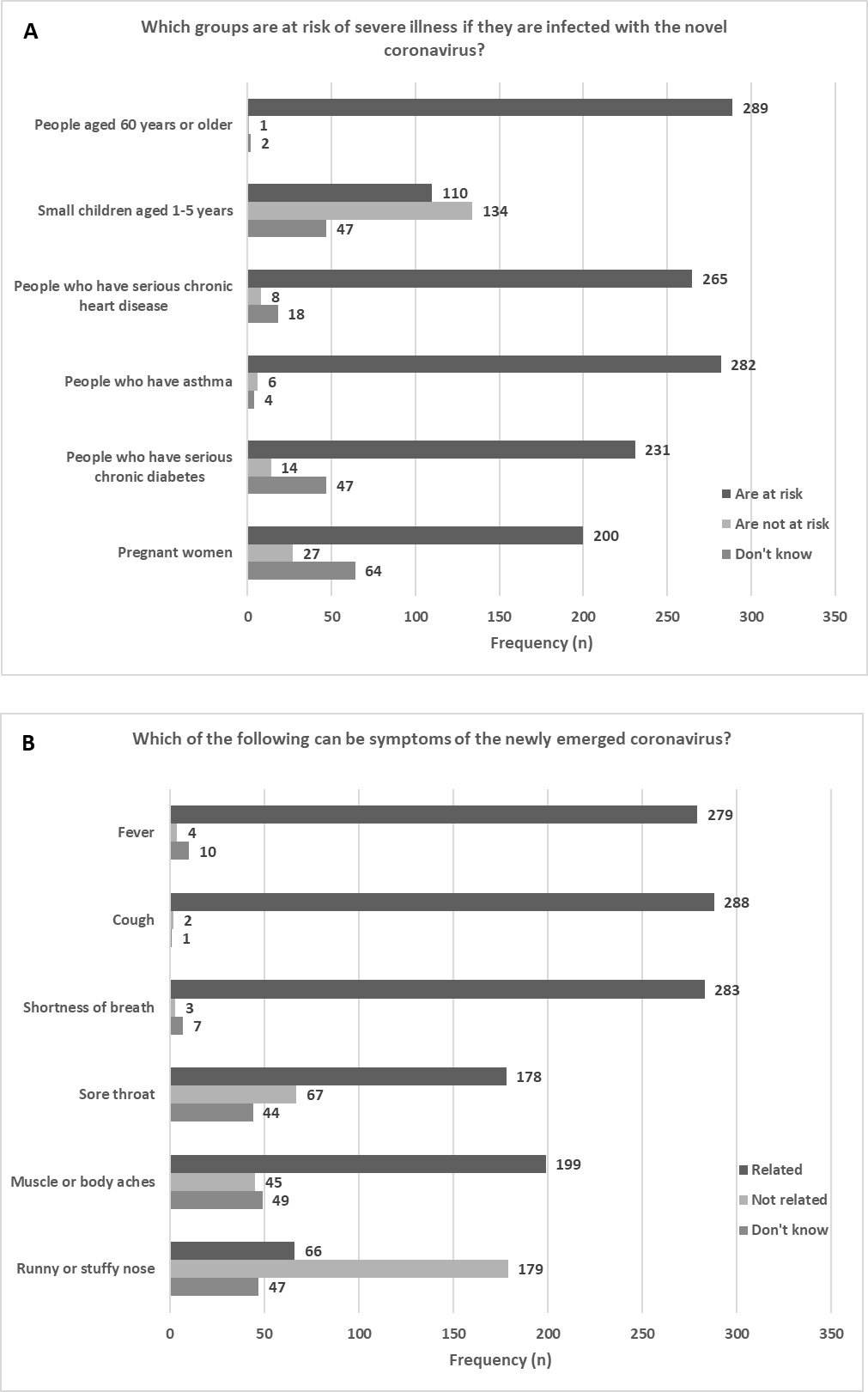 Table S4: Attitudes, self-efficacy, time factors and habit in hand hygiene behaviourTable S5: Attitudes, social support, self-efficacy, and trust in social distancing behaviourTable S6: Correlation Matrix for general and hand hygiene related variables Bold: * p <0.05 (significant, 2-tailed); ** p <0.01 (significant, 2-tailed)Table S7: Correlation Matrix for general and social distancing related variablesBold: * p <0.05 (significant, 2-tailed); ** p <0.01 (significant, 2-tailed)How often do you practise the following activities?NRarely/nevern (%)Mostlyn (%)Alwaysn (%)Wash hands after using the toilet2934 (1.4)48 (16.4)241 (82.3)Wash hands before eating or handling food29325(8.5)146 (49.8)122 (41.6)Wash hands after contact with animals or pets (blank if no contact)22971 (24.2)66 (22.5)92 (31.4)Wash hands after handling money or public equipment29362 (21.2)98 (33.4)133 (45.4)Wash hands after coughing or sneezing29259 (20.1)125 (42.7)108 (36.9)Wash hands before touching face, eyes, nose, mouth293129 (44.0)109 (37.2)55 (18.8)If sneeze or cough, then sneeze of cough into tissue or sleeve29333 (11.3)94 (32.1)166 (56.7)Put tissues in the bin immediately after use29318 (6.1)101 (34.5)174 (59.4)Hand hygiene behaviour score - mean (SD)/ median (IQR) a2931.78 (± 0.69)/ 1.75 (1.0)1.78 (± 0.69)/ 1.75 (1.0)1.78 (± 0.69)/ 1.75 (1.0)How often do you practise the following activities?NRarely/mostlyn (%)Mostlyn (%)Alwaysn (%)Staying at home when sick or have a cold2792 (0.7)26 (9.3)251 (90.0)Isolating at home if have high temperature or new, continuous cough until symptoms stop or at least 7 days2803 (1.1)13 (4.6)264 (94.3)Isolating at home for 14 days if someone in household develops high temperature or new, continuous cough2803 (1.1)23 (7.8)255 (91.1)Shopping only for basic necessities, as infrequently as possible2804 (1.4)80 (28.6)196 (70.0)Restricting to one form of outside exercise a day alone or with members of your household2817 (2.5)62 (22.1)212 (75.4)Not meeting in groups2813 (1.1)12 (4.3)266 (94.7)Staying at home except for essential shopping, exercise, medical need or work where you cannot work from home2803 (1.1)34 (12.1)243 (86.8)If outside the house, staying at least 2 m away from others not in household2814 (1.4)61 (21.7)216 (76.9)Social distancing behaviour score median (IQR) a2812.75 (0.5)2.75 (0.5)2.75 (0.5)Risk Perception – n (%)1223456789Extremely unlikely        						       Extremely likelyExtremely unlikely        						       Extremely likelyExtremely unlikely        						       Extremely likelyExtremely unlikely        						       Extremely likelyExtremely unlikely        						       Extremely likelyExtremely unlikely        						       Extremely likelyExtremely unlikely        						       Extremely likelyExtremely unlikely        						       Extremely likelyExtremely unlikely        						       Extremely likelyExtremely unlikely        						       Extremely likelyProbability12(4.1)47(16.0)47(16.0)53(18.1)42(14.3)44(15.0)48(16.4)31(10.6)10(3.4)6(2.0)Not at all susceptible        						       Very susceptibleNot at all susceptible        						       Very susceptibleNot at all susceptible        						       Very susceptibleNot at all susceptible        						       Very susceptibleNot at all susceptible        						       Very susceptibleNot at all susceptible        						       Very susceptibleNot at all susceptible        						       Very susceptibleNot at all susceptible        						       Very susceptibleNot at all susceptible        						       Very susceptibleNot at all susceptible        						       Very susceptible   Susceptibility10(3.4)47(16.0)47(16.0)56(19.1)44(15.0)52(17.7)31(10.6)33(11.3)14(4.8)6(2.0)Not severe        						    	              Very severeNot severe        						    	              Very severeNot severe        						    	              Very severeNot severe        						    	              Very severeNot severe        						    	              Very severeNot severe        						    	              Very severeNot severe        						    	              Very severeNot severe        						    	              Very severeNot severe        						    	              Very severeNot severe        						    	              Very severeSeverity25(8.5)54(18.4)54(18.4)59(20.1)39(13.3)30(10.2)35(11.9)29(9.9)18(6.1)4(1.4)Overall risk perception score – mean (SD)/median (IQR) aOverall risk perception score – mean (SD)/median (IQR) aOverall risk perception score – mean (SD)/median (IQR) a4.31 (±1.55)/ 4.33 (2.0)4.31 (±1.55)/ 4.33 (2.0)4.31 (±1.55)/ 4.33 (2.0)4.31 (±1.55)/ 4.33 (2.0)4.31 (±1.55)/ 4.33 (2.0)4.31 (±1.55)/ 4.33 (2.0)4.31 (±1.55)/ 4.33 (2.0)4.31 (±1.55)/ 4.33 (2.0)4.31 (±1.55)/ 4.33 (2.0)Domain and beliefNStrongly agreen(%)Agreen (%)Neutraln (%)Disagreen (%)Strongly disagreen (%)Attitude (Advantages)Attitude (Advantages)Attitude (Advantages)Attitude (Advantages)Attitude (Advantages)Attitude (Advantages)Attitude (Advantages) I believe that regular handwashing with soap and water will help prevent me from becoming infected with coronavirus293134(45.7)135(46.1)17(5.8)7(2.4)0(0)I like the feeling of washing my hands29360(20.5)111 (37.9)91 (31.1)25 (8.5)6(2.0)I believe that regular handwashing with soap and water will help prevent vulnerable people from becoming infected with coronavirus293114(38.9)139(47.4)26(8.9)12(4.1)2(0.7)I believe that believe that covering my mouth and nose with a tissue or sleeve when I cough or sneeze will help prevent others from becoming infected with coronavirus293161(54.9)107(36.5)19(6.5)6(2.0)0(0)(Attitude) Disadvantages(Attitude) Disadvantages(Attitude) Disadvantages(Attitude) Disadvantages(Attitude) Disadvantages(Attitude) Disadvantages(Attitude) DisadvantagesI think that regular handwashing with soap and water is too much effort2939(3.1)20(6.8)27(9.2)104(35.5)133(45.4)I think that washing my hands can hurt them29316(5.5)63(21.5)50(17.1)79(27.0)85(29.0)I think that covering my mouth and nose with a tissue or sleeve when I cough or sneeze, is too much effort2923(1.0)11(3.8)14(4.8)70(23.9)194(66.2)Time factorTime factorTime factorTime factorTime factorTime factorTime factorEven if I am busy, I manage to wash my hands with soap after the toilet293194(66.2)69(23.5)21(7.2)8(2.7)1(0.3)It takes too much time to wash my hands with soap each time I prepare food2936(2.0)27(9.2)48(16.4)96(32.8)116(39.6)Hand-washing with soap and water for 20 seconds is quick and very easy to do293138(47.1)103(35.2)29(9.9)20(6.8)3(1.0)Habit/automaticityHabit/automaticityHabit/automaticityHabit/automaticityHabit/automaticityHabit/automaticityHabit/automaticityI sometimes start washing my hands without even realizing I’m doing it291107(36.5)83(28.3)32(10.9)44(15.0)25(8.5)I feel strange when I don’t wash my hands with soap after the toilet292165(56.3)61(20.8)35(11.9)25(8.5)6(2.0)Washing my hands with soap before I eat a meal is something I do automatically29367(22.9)71(24.2)55(18.8)73(24.9)27(9.2)If I feel I am going to cough or sneeze, I have a tissue or my sleeve ready to cover my mouth and nose without even realizing I’m doing it29398(33.4)101(34.5)39(13.3)45(15.4)10(3.4)Self-Efficacy – Hand hygieneSelf-Efficacy – Hand hygieneSelf-Efficacy – Hand hygieneSelf-Efficacy – Hand hygieneSelf-Efficacy – Hand hygieneSelf-Efficacy – Hand hygieneSelf-Efficacy – Hand hygieneI am confident that I can practise handwashing correctly when at home293195(66.6)78(26.6)16(5.5)3(1.0)1(0.3)I am confident that I can practise handwashing correctly when away from home293157(53.6)88(30.0)22(7.5)25(8.5)1(0.3)I am confident that I can practise good cough etiquette293184(62.8)87(29.7)19(6.5)3(1.0)0Domain and beliefNStrongly agreen (%)Agreen (%)Neutraln (%)Disagreen (%)Strongly disagreen (%)AdvantagesAdvantagesAdvantagesAdvantagesAdvantagesAdvantagesAdvantagesI believe social distancing will help protect me from getting the novel coronavirus293174(59.4)101(34.8)12(4.1)4(1.4)1(0.3)I believe social distancing will help protect the vulnerable from getting coronavirus293201(68.6)79(27.0)10(3.4)2(0.7)1(0.3)I believe that social distancing will protect the NHS from having too many cases of COVID-19 in hospital at once292198(67.8)83(28.4)6(2.1)3(1.0)2(0.7)DisadvantagesDisadvantagesDisadvantagesDisadvantagesDisadvantagesDisadvantagesDisadvantagesI think I miss meeting up with family and friends291173(59.5)69(23.7)28(9.6)14(4.8)7(2.4)I think I (or someone close to me) will lose my job29372(24.6)101(34.5)59(20.1)47(16.0)14(4.8)I think I will get too bored during the time of social distancing29264(21.9)82(28.1)52(17.8)68(23.3)26(8.9)Social SupportSocial SupportSocial SupportSocial SupportSocial SupportSocial SupportSocial SupportMy family and friends avoid crowded areas291165(56.7)105(35.8)15(5.2)5(1.7)1(0.3)My family and friends avoid social contacts290154(53.1)106(36.6)21(7.2)7(2.4)2(0.7)My friends encourage me to meet with them, against government guidelines29312(4.1)24(8.2)11(3.8)78(26.6)168(57.3)TrustTrustTrustTrustTrustTrustTrustI think the authorities should restrict personal liberty rights to combat the novel coronavirus29247(16.1)85(29.1)94(32.3)47(16.1)19(6.5)I think the decisions that have been made to reduce the spread of the novel coronavirus are fair293118(40.3)118(40.3)30(10.2)20(6.8)7(2.4)I think the authorities should relax the restrictions even if there are still many new cases of COVID-19 emerging2938(2.7)26(8.9)26(8.9)68(23.2)165(56.3)Self-efficacySelf-efficacySelf-efficacySelf-efficacySelf-efficacySelf-efficacySelf-efficacyI am confident that I can practise social distancing from family and friends who do not live in my household293177(60.4)90(30.7)17(5.8)6(2.0)3(1.0)I am confident that I can practise social distancing when I am outside for essential activities292139(47.6)106(36.3)27(9.2)17(5.8)3(1.0)I am confident that I can practise social distancing when I am outside for exercise293166(56.7)100(34.1)16(5.5)10(3.4)1(0.3)(1)(2)(3)(4)(5)(6)(7)(8)(9)(10)(11)(12)(13)(14)(15)(16)(17)(18)Age (1)1.00Gender (Male/Female) (2)-0.091.00Ethnicity (White/Minorities) (3)0.05-0.061.00Student Status (UK/International) (4)0.110.03-.14*1.00Health Course (5)0.04-0.11-.12*-0.071.00Infection exposure (6)0.060.020.00-0.07-.021.00Disease knowledge (7)0.08-0.090.06-0.030.00-0.011.00Risk perception (8).14*-0.110.08-0.080.05.24**0.031.00Self-efficacy- infection avoidance (9)-.14*0.04-0.030.08-.01-.19**-0.02-.42**1.00Hand hygiene knowledge (10)0.02-0.01.17**-0.10-.08-0.03-0.030.020.011.00Hand Hygiene Compliance (11)0.03-0.100.010.030.00-0.010.07.15**-0.06-.011.00Hand hygiene behaviour (12)0.01-.23**-0.08-0.070.040.110.10.20**-0.08-.07.26**1.00Attitude hand hygiene (13)-0.03-0.10-0.060.01-.01-0.010.06-0.050.12*0.10.13*.26**1.00Advantages hand hygiene (14)-0.05-0.09-0.07-0.060.01-0.040.010.030.040.06.12*.29**.69**1.00Disadvantages (reversed) (15)-0.01-0.06-0.040.04-.020.030.06-0.070.13*0.030.11.19**.84**.23**1.00Time factors hand hygiene (16)-0.01-.15**0.05-.15*0.030.060.12*0.010.030.02.30**.49**.51**.34**.45**1.00Habit hand hygiene score (17)-0.01-.20**-0.04-0.090.000.060.080.100.00-.04.22**.58**.37**.35**.28**.60**1.00Self-efficacy hand hygiene score (18)0.00-.17**0.00-.13*0.110.100.060.07-0.060.00.23**.38**.47**.38**.36**.54**.47**1.00(1)(2)(3)(4)(5)(6)(7)(8)(9)(10)(11)(12)(13)(14)(15)(16)(17)Age (1)1.00Gender (Male/Female) (2)-0.091.00Ethnicity (White/Minorities) (3)0.07-0.071.00Student Status (UK/International) (4)0.110.04-.14*1.00Health Course (5)0.03-0.11-.13*-0.071.00Infection exposure (6)0.060.030.02-0.08-.031.00Disease knowledge (7)0.12*-0.090.05-0.030.02-0.011.00Risk perception (8)0.12*-0.110.08-0.080.050.26**0.061.00Self-efficacy- infection avoidance (9)-.14*0.04-0.040.07-.01-.20**-0.03-.42**1.00Social distancing knowledge (10)0.05-.15*0.12-0.05-.06-0.040.090.05-0.021.00Social Distancing compliance (11)-0.01-0.02-0.11-0.030.020.01-0.070.090.02-0.111.00Social distancing behaviour (12)0.03-.13*-.124-0.030.020.010.060.070.12*0.110.27**1.00Advantages social distancing (13)-0.01-0.02-0.100.07-.02-0.060.060.030.15*0.17**0.17**0.26**1.00Disadvantages (reversed) (14)0.110.15*-0.010.16**0.01-.16**-.13*-0.02-0.020.050.060.02-0.011.00Social support social distancing (15)-0.06-.13*0.05-0.050.040.01.120*0.030.090.17**0.100.28**0.28**0.011.00Trust social distancing score (16)0.05-0.090.14*-0.090.050.060.090.12*0.090.21**0.18**0.28**0.29**0.040.27**1.00Self-efficacy social distancing (17)-0.02-0.02-0.09-0.090.080.03-0.030.040.060.14*0.18**0.43**0.37**-.020.39**0.26**1.00